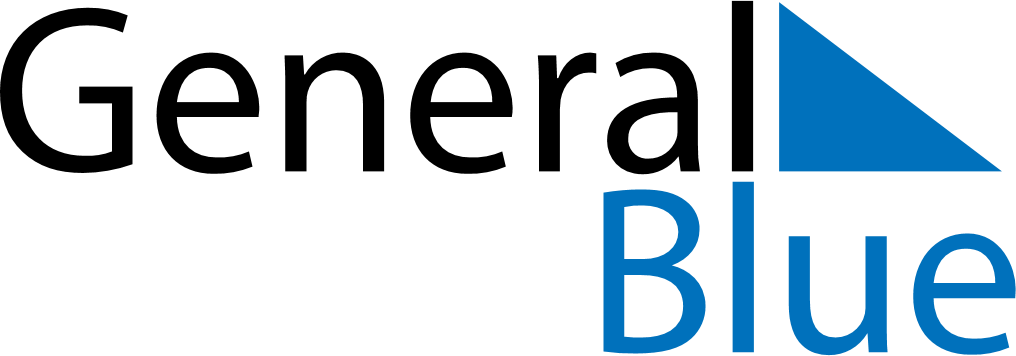 December 2021December 2021December 2021BahamasBahamasMONTUEWEDTHUFRISATSUN1234567891011121314151617181920212223242526Christmas DayBoxing Day2728293031